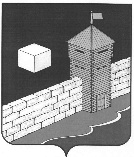 КОНТРОЛЬНО-РЕВИЗИОННАЯ  КОМИССИЯ ЕТКУЛЬСКОГО МУНИЦИПАЛЬНОГО РАЙОНАЛенина ул., д. 34, каб. 37, с. Еткуль, 456560. тел./факс (35145) 2-26-93с.Еткуль                                                                                                                        исх №_88__ от 15.12.2016г.ЗАКЛЮЧЕНИЕ № 65-З«15»декабря  2016г.на проект Решения Совета депутатов Коелгинского сельского поселения «О бюджете Коелгинского сельского поселения  на 2017 год  и на плановый период 2018-2019 годов ».Настоящее заключение на проект Решения Совета депутатов Коелгинского  сельского поселения «О бюджете _Коелгинского сельского поселения на 2017 год» (далее также – проект Решения, проект решения о бюджете, проект бюджета) подготовлено в соответствии с Бюджетным кодексом Российской Федерации (далее – БК РФ), Федеральным законом от 07.02.2011г. № 6-ФЗ «Об общих принципах организации и деятельности контрольно-счетных органов субъектов Российской Федерации и муниципальных образований», Соглашением «О передаче контрольно-ревизионной комиссии Еткульского муниципального района полномочий контрольно-счетного органа  Коелгинского сельского поселения по осуществлению внешнего муниципального финансового контроля» № 13  от 24 декабря 2015 г. и  иными нормативными правовыми актами, регулирующими бюджетные правоотношения, а также стандартом внешнего муниципального финансового контроля «Экспертиза проекта бюджета на очередной финансовый год и плановый период», утвержденным решением Президиума Союза МКСО от 25.09.2012 г. № 4 (30).На основании распоряжения председателя контрольно-ревизионной комиссии Еткульского муниципального района № 01-06/22-ОД  от «20» октября 2016г.  проведена экспертиза проекта Решения Совета депутатов Коелгинского сельского поселения «О бюджете  Коелгинского сельского поселения на 2017 год и на плановый период  2018-2019 годов».                                  1.Общие положения.Рассматриваемый проект Решения внесен в Совет депутатов Коелгинского сельского поселения и направлен в Контрольно-ревизионную комиссию Еткульского муниципального района с соблюдением сроков, установленных ст. 185 БК РФ, ст.21.1 Положения о бюджетном процессе – «05» декабря 2016 года , № 60.В соответствии со ст. 184.2 БК РФ, ст.21.2 Положения о бюджетном процессе, одновременно с проектом Решения в Контрольно-ревизионную комиссию представлены все имеющиеся документы и материалы, внесенные в Совет депутатов Коелгинского  сельского поселения одновременно с проектом Решения, в том числе:1) основные направления бюджетной и налоговой политики;2) предварительные итоги социально-экономического развития поселения за истекший период текущего финансового года и ожидаемые итоги социально-экономического развития поселения за текущий финансовый год;3) прогноз социально-экономического развития поселения;4) прогноз основных характеристик (общий объем доходов, общий объем расходов, дефицит (профицит) бюджета) бюджета поселения на очередной финансовый год5) пояснительная записка к проекту бюджета поселения, включающая в себя пояснения к расчетам по статьям классификации доходов, по разделам и подразделам классификации расходов бюджета поселения, а также источникам финансирования дефицита бюджета поселения на очередной финансовый год;6) верхний предел муниципального внутреннего долга на 1 января года, следующего за очередным финансовым годом, и (или) верхний предел муниципального внешнего долга на 1 января года, следующего за отчетным финансовым годом;7) реестр расходных обязательств поселения;8) перечень муниципальных программ поселения, предусмотренных к финансированию за счет средств местного бюджета в 2017 – 2019 годах;9) оценка ожидаемого исполнения бюджета поселения за текущий финансовый год;10) паспорта муниципальных программ, представляемые к проекту решения о бюджете, в случае утверждения Решением о бюджете распределения бюджетных ассигнований по муниципальным программам и не программным направлениям деятельности.2.Оценка соответствия внесенного проекта Решения о бюджете поселения сведениям и документам, являющимся основанием составления проекта  бюджета на 2017 год и на плановый период 2018-2019 годов».         В соответствии со ст. 172 БК РФ  составление  Проекта бюджета основывалось  на :-Прогнозе социально-экономического развития   Коелгинского  сельского поселения на 2017-2019 годы;-основных направлений бюджетной политики  Коелгинского сельского поселения на 2017-2019 годы;-муниципальных, государственных  программ.         Проект бюджета поселения  составлен  в  целях финансового обеспечения расходных обязательств , с использованием  Реестра расходных обязательств сельского поселения.В результате оценки соответствия внесенного проекта Решения о бюджете поселения сведениям и документам, являющимся основанием составления проекта местного бюджета установлено:1.Бюджет  Коелгинского  сельского поселения  в трёхлетнем периоде  по доходам и расходам сбалансирован, сформирован на основе базового варианта прогноза социально-экономического развития поселения.2.При планировании бюджета поселения  применялся  программно-целевой метод  планирования расходов. Бюджет поселения сформирован в структуре  муниципальных и государственных программ : на 2017 – 2019 года  на 100% бюджетных назначений.Экспертизой проекта Решения подтверждены основные направления налоговой и бюджетной политики муниципального образования: обеспечение долгосрочной сбалансированности бюджета, сохранение сдерживающих механизмов при исполнении бюджета, сохранение механизмов приоритетности финансирования расходов с учетом реальных возможностей бюджета (оплата труда и начисления на оплату труда, ликвидация последствий чрезвычайных ситуаций, предоставление мер социальной поддержки отдельным категориям граждан,  оплата коммунальных услуг и услуг связи, арендной платы за использование помещениями, арендуемыми казёнными учреждениями,  уплата  муниципальными  казёнными  учреждениями налогов и сборов),  продолжение работы по обеспечению энергетической эффективности и энергосбережения.3.Оценка соответствия текстовой части и структуры проекта Решения о  бюджете  поселения требованиям бюджетного законодательства.Текстовая часть и структура представленного проекта Решения в целом соответствует требованиям бюджетного законодательства. В проекте Решения содержатся характеристики, нормативы и показатели, установленные ст. 184.1 БК РФ, ст. 21.2 Положения о бюджетном процессе.В проекте Решения о бюджете  сельского поселения содержатся основные характеристики бюджета, к которым относятся общий объем доходов бюджета, общий объем расходов. Дефицит (профицит) бюджета не установлен.4.Оценка правильности применения бюджетной классификации Российской Федерации при составлении проекта Решения о  бюджете поселения.Бюджетная классификация Российской Федерации является группировкой доходов, расходов и источников финансирования дефицитов бюджетов бюджетной системы РФ, используемой для составления и исполнения бюджетов, составления бюджетной отчетности, обеспечивающей сопоставимость показателей бюджетов бюджетной системы Российской Федерации.Оценка правильности применения бюджетной классификации Российской Федерации при составлении проекта Решения произведена путем оценки соблюдения требований и принципов, установленных положениями главы 4 БК РФ, с использованием действующей на момент внесения проекта бюджета в Совет депутатов, бюджетной классификации РФ, утвержденной Приказом Минфина России от 01.07.2013 № 65н "Об утверждении Указаний о порядке применения бюджетной классификации Российской Федерации".В результате оценки правильности применения бюджетной классификации установлено:1.Бюджетная классификация доходов бюджета и бюджетная классификация источников внутреннего финансирования дефицита бюджета, указанные в приложениях к проекту Решения, соответствуют требованиям нормативных документов.2.При определении видов расходов в составе ведомственной структуры расходов использованы универсальные виды расходов, задействованные в федеральном бюджете и установленные Приказом Минфина РФ «Об утверждении Указаний о порядке применения бюджетной классификации Российской Федерации».3. Перечень и коды целевых статей расходов местных бюджетов в 2017-2019 годах, финансовое обеспечение которых осуществляется за счет межбюджетных субсидий, субвенций , иных межбюджетных трансфертов, имеющих целевое назначение утверждены в составе ведомственной структуры расходов бюджета поселения.5.Основные характеристики Проекта  Решения о бюджете  поселения на 2017 год и на плановый период 2018-2019 годов.  В соответствии со ст. 184.1.  БК РФ,  проект  Решения о бюджете , содержит основные  характеристики бюджета поселения  отдельно на очередной  финансовый год и по каждому году планового периода, определяет источники  доходов бюджета. При составлении расчётов , проектируемого поступления доходов, учитывались : ожидаемое поступление за 2016 год, размеры налоговых ставок и нормативы отчислений , с учётом изменений ,  установленные бюджетным и налоговым  законодательством.                                                                                                                                                Таблица № 1В ходе анализа основных характеристик бюджета поселения прослеживается тенденция увеличения абсолютной величины доходов и расходов бюджета на 2017 год в сравнении к ожидаемому 2016 году,  на 2018 год  уменьшение величины  доходов и расходов бюджета в сравнении к 2017 году , на 2019 год  увеличение в сравнении к 2018 году  , что связано с перераспределением полномочий между Коелгинским  сельским поселением и Еткульским муниципальным районом и финансовых средств на выполнение этих полномочий в связи с принятием Федерального закона от 27 мая . №136-ФЗ.6.Оценка достоверности и полноты отражения доходов в доходной части бюджета, в том числе оценка достоверности, законности и полноты отражения доходов, поступающих в виде межбюджетных трансфертов.Доходы бюджета  Коелгинского сельского поселения на 2017-2019 года, отраженные в проекте Решения сформированы в соответствии со ст. 174.1 БК РФ в условиях действующего на день внесения проекта Решения о бюджете законодательства о налогах и сборах и бюджетного законодательства Российской Федерации, а также законодательства Российской Федерации, законов субъектов Российской Федерации и муниципальных правовых актов представительного органа муниципального образования, устанавливающих налоговые и неналоговые доходы бюджетов бюджетной системы Российской Федерации.Состав источников поступлений в местный бюджет на 2017-2019 года определен в соответствии с перечнем и нормативами отчислений, установленными бюджетным законодательством Российской Федерации, законодательством Челябинской области и нормативными актами Еткульского муниципального района. В соответствии с принципом полноты и достоверности бюджета, в доходах бюджета в полном объеме отражены суммы межбюджетных трансфертов, запланированных к распределению бюджету поселения из областного и районного бюджета.  Налоговые и неналоговые доходы бюджета, рассчитанные исходя из действующего налогового и бюджетного законодательства, ожидаемого исполнения по доходам за текущий финансовый год, с учетом данных прогноза социально-экономического развития сельского поселения.Доходы бюджета, приведенные в проекте Решения, рассчитаны корректно и в соответствии с показателями документов, явившихся основанием их расчета.Структура   доходной  части бюджета   поселения на 2017 год                                    и на плановый период 2018-2019 годов																							                                                            Таблица № 2Согласно представленному проекту, доходная часть бюджета на 2017 год поселения сформирована в сумме 16832,3 тыс. рублей, что выше ожидаемых в 2016 году поступлений  на 2014,2 тыс. рублей или на 13,6%.Доходная часть бюджета  на 2018 год прогнозируется в сумме 12165,78 тыс. рублей , что  на  4666,5тыс. рублей  или на 27,7%  меньше планируемых   поступлений в 2017 году.Доходная часть бюджета  на 2019 год прогнозируется в сумме 12691,18 тыс. рублей , что 525,4 на  тыс. рублей  или на 4,3%  меньше планируемых   поступлений в 2018 году.Общий объём  налоговых , неналоговых  поступлений на 2017 год   планируется   в сумме  5560,0тыс. рублей,  что на  20,0тыс. рублей меньше ожидаемых  поступлений в 2016 году.Общий объём  налоговых , неналоговых  поступлений на плановый период  2018-2019 годов   планируется  в сумме  5680,0 тыс. рублей  и 6100,0  тыс. рублей соответственно по годам.Финансовые взаимоотношения бюджета сельского поселения с районным  бюджетом на 2017-2019 года сформированы в соответствии с Бюджетным кодексом Российской Федерации, Федеральным Законом от 06.10.2003 № 131-ФЗ «Об общих принципах организации местного самоуправления в Российской Федерации», Законом Челябинской области «О межбюджетных отношениях», а также Положением «О межбюджетных отношениях в Еткульском муниципальном районе», утвержденным  Решением Собрания депутатов Еткульского муниципального района от 29.10. 2008г. № 468.Общий объем безвозмездных поступлений от других бюджетов бюджетной системы на 2017 год планируются в сумме 11272,3 тыс. рублей, что на 22% или 2034,2 на тыс. рублей  больше  ожидаемых безвозмездных поступлений  в 2016 году.Безвозмездные поступления  на   2018год   прогнозируются в сумме 6485,78 тыс. рублей, в сравнении к 2017 году , безвозмездные  поступления резко   уменьшатся ,  на 42% или на 4786,5 тыс. рублей . На 2019 год  безвозмездные поступления   прогнозируются в сумме  12691,18 тыс. рублей , что на 105,4 тыс. рублей  больше  поступлений 2017 года.7.Оценка реестра расходных обязательств, показателей муниципальныхзаданий и запланированных ассигнований в расходной части местного бюджета.Планирование  расходной части бюджета поселения произведено в соответствии с перечнем вопросов местного значения , определённых  Федеральным Законом  № 131-ФЗ «Об общих принципах организации местного самоуправления в РФ». Расходы бюджета поселения на 2017-2019 года сформированы с учетом изменений, в порядке применения видов расходов классификации расходов бюджетов, детализирующих направление финансирования расходов по целевым статьям. При формировании структуры расходов применены новые категории видов расходов в соответствии с порядком, установленным приказом Минфина РФ от 01.07.2013 № 65н.Структура расходной части бюджета  Коелгинского сельского поселения  сформирована по трём основным направлениям  расходов ,т.е. с позиции социальной направленности  на обеспечение гарантий:-по предоставлению  услуг,  на решение  общегосударственных вопросов, вопросов национальной  обороны , национальной безопасности( разделы 01,02, 03);- по предоставлению услуг в сфере  жилищно-коммунального хозяйства , национальной экономики и охраны окружающей  среды ( разделы  04,05,06);- по предоставлению услуг в области культуры , образования, спорта и физической культуры, социальной политике ( разделы 07,08, 10,11).         Согласно представленному проекту , расходная часть бюджета поселения  выглядит следующим образом: Структура   расходной  части бюджета   поселения на 2017 годи на плановый период 2018-2019 годов		                                                                                                                Таблица № 3       Исполнение расходов за 2016 год  ожидается в сумме  14618,25тыс. рублей.Общий объем расходов поселения  на 2017 год запланирован  в сумме 16832,3 тыс. рублей, что на 15,1 %  или на 2214,05   тыс. рублей больше  ожидаемого объёма расходов   в 2016 году. На 2018год  расходы к исполнению  прогнозируются в сумме 12065,78 тыс. рублей, что  на 28,3 % или  на 4766,5 тыс. рублей  меньше  планируемого объёма  расходов  на 2017год.        На 2019 год  расходы к исполнению  прогнозируются в сумме 12691,18 тыс. рублей, что на  5,2 %  или  на 625,4 тыс. рублей  больше  планируемого объёма расходов  на 2018 год.В проекте бюджета на 2017-2019 года  ассигнования на финансирование расходов распределились равномерно: - основной удельный вес в структуре расходов занимают расходы на общегосударственные вопросы –34%, 31%, 31 % соответственно по годам.- вторыми по значимости  занимают  расходы на культуру и кинематографию – 28%, 29,6%, 28,2 % соответственно по годам;-охрана окружающей среды -  15,4%,10,4%, 11,5% соответственно по годам; - расходы на  жилищно-коммунальное хозяйство - 5,5% ,6,4 %,  6,1% соответственно по годам;- расходы на национальную экономику – 10%,12,8%,14,1% соответственно по годам;-расходы на национальную безопасность – 3,5%,3,2%,3%;- расходы на  национальную оборону,  образование, соц. политику, физкультуру и спорт от 0,3 % до  2,7 % .Расходные обязательства сельского поселения спланированы на основе Реестра расходных обязательств, сформированного с учетом действующих при составлении проекта бюджета поселения законов и иных нормативных правовых актов, обусловливающих публичные нормативные обязательства и (или) правовые основания для иных расходных обязательств.8.Оценка соответствия показателей объема бюджетных ассигнований на реализацию муниципальных программ, предусмотренных к финансированию за счет средств местного бюджета, объемам бюджетных ассигнований, утвержденным муниципальными правовыми актами.В проекте Решения о бюджете на 2017-2019 года предусмотрено финансирование 9-ти    муниципальных программ  и 2-х государственных  программ:                                                                                                                                                              Таблица № 4В проекте Решения о бюджете на 2017-2019 годы охват  муниципальными программами  составляет 100 %  бюджетных расходов .9.Оценка муниципального долга, предоставления и реструктуризации бюджетных кредитов.Приведенные в проекте Решения верхние пределы муниципального внутреннего долга на 1 января 2018 года в сумме    тыс. рублей,  на 01 января 2019 года в сумме   тыс. рублей  ,  что соответствует ограничениям, установленным ч. 3 ст. 107 БК РФ  ( на первый год планового периода  в объёме  не мене  2,5% общего объёма  расходов бюджета, на второй год планового периода в объёме не менее 5% ).Возникновение иных видов долговых обязательств, проектом Решения не предусмотрено.10. ЗаключениеПроект бюджета  представлен на рассмотрение в контрольно-ревизионную комиссию Еткульского муниципального района с соблюдением сроков, установленных пунктом 1 статьи 185 Бюджетного кодекса РФ, перечень материалов и документов, представленных одновременно с проектом решения о бюджете, соответствует ст. 184.2 Бюджетного Кодекса РФ.Представленный проект бюджета на очередной 2017 год и на плановый период  2018-2019 годов соответствует требованиям Бюджетного Кодекса Российской Федерации, своду реестров бюджетных обязательств Еткульского муниципального района, целям социального и экономического развития  Коелгинского  сельского поселения.Бюджет Коелгинского сельского поселения на 2017 год и на плановый период 2018-2019 года сбалансирован по доходам и расходам , доходная и расходная части обоснованы, бюджет бездефицитный.Учитывая вышеизложенное, контрольно-ревизионная комиссия Еткульского муниципального района установила, что предложенный проект Решения Совета депутатов  Коелгинского  сельского поселения «О бюджете Коелгинского сельского поселения на 2017 год и на плановый период 2018-2019 годов » в целом соответствует нормам и положениям  бюджетного законодательства Российской Федерации , Уставу Коелгинского  сельского поселения, Положению о бюджетном процессе в Коелгинском  сельском поселении  и может быть принят к утверждению  по основным характеристикам бюджета:Старший ревизор-бухгалтер контрольно-ревизионнойкомиссии Еткульского муниципального района                                       Н.Ю. Трапезникова         показателиожидаемоеисполнениев 2016гПроект  решения  о  бюджете на 2017г и на плановый период 2018-2019г.г.Проект  решения  о  бюджете на 2017г и на плановый период 2018-2019г.г.Проект  решения  о  бюджете на 2017г и на плановый период 2018-2019г.г.%  2017к  2016г(-/+)%  2018к 2017г(-/+)% 2019к 2018г(-/+)         показателиожидаемоеисполнениев 2016гна 2017 годна 2018 годна 2019год%  2017к  2016г(-/+)%  2018к 2017г(-/+)% 2019к 2018г(-/+)доходы14818,116832,312165,7812691,18+13,6-27,7+4,3расходы14618,2516832,312065,7812691,18+15,1-28,3+5,2Верхний предел муниципального внутреннего долга0,00,0В том числе по муниципальным гарантиям0,00,0дефицит0,00,00,0Наименование  доходовожидаем2016гПроект на 2017гПроект на 2017гПроект на 2018гПроект на 2018гПроект на 2019гПроект на 2019гНаименование  доходовожидаем2016гсуммаУд вессуммаУд вессуммаУд весДОХОДЫ  всего14818,116832,310012165,7810012691,181001.Налоговые, неналоговые доходы5580,05560,033,0%5680,046,7%6100,048,%Налог на доходы физ лиц (НДФЛ)1800,01900,011,31900,015,6190,014,9Налог на имущество физ лиц850,0850,05850,06,9850,06,7Земельный налог2400,02400,014,32500,020,63000,023,6Доходы от сдачи в аренду имущ-ва200,080,00,580,00,70,0Прочие поступления от использования имущества330,0330,01,9350,02,9350,02,82. Безвозмездные поступления9238,111272,367%6485,7853,3%6591,152%Дотации 4332,45589,433,21812,014,91758,013,8Субсидии 815,0948,95,6137,91,1142,01,1Субвенции 184,0188,91,1188,91,5188,981,5Межбюджетные трансферты3906,74545,027,4346,935,74502,235,5РазделНаименование  расходовожидаем2016гПроект на 2017гПроект на 2017гПроект на 2018гПроект на 2018гПроект на 2019гПроект на 2019гРазделНаименование  расходовожидаем2016гсуммаУд вессуммаУд вессуммаУд весВСЕГО расходы14618,2516832,310012065,7810012691,1810001Общегосударственные расходы4856,65724,434%3768,132,2%3934,131%02Национальная оборона184,7188,91,1188,91,6188,91,503Национальная  безопасность581,5588,353,5355,03,2388,03%04Национальная экономика1216,01692,4101543,112,81798,414,205ЖКХ466,0923,85,5%775,06,4%775,06,1%06 Охрана окружающей среды1975,02593,915,41258,7510,41458,7511,507Образование42,955,0,355,00,555,00,408Культура4963,04389,126%3574,129,6%3574,128,2%10социальная политика175,4396,32,4%334,72,8338,82,711Спорт  физкультура157,15280,01,7180,01,5180,01,4Наименование программы       2017г       2017г     2018г     2018г     2019г     2019гНаименование программысуммаУд вессуммаУд весСумма Уд весГП ЧО «Обеспечение общественного порядка и противодействия преступности в  Челябинской области» на 201-2019г.г.188,981,1%188,981,5%188,91,5%ГП ЧО «Развитие  социальной защиты населения»396,12,3%334,72,8%338,82,7%МП «Развитие муниципального управления » Коелгинского сельского поселения  на 2017-2019г.г.5724,434%3768,15313934,1531%МП «Организация временного трудоустройства н/летних граждан в возрасте от 14-18 лет в свободное от учёбы во время в  Коелгинском сельском поселении » на 2017-2019г 55,055,055,0МП « Содержание автомобильных дорог общего пользования местного значения Коелгинского сельского поселения  » на 2017-2019г.г. 2530,0151517,0141715,013,5МП « Организация библиотечного обслуживания населения  Коелгинского сельского поселения  »на 2017-2019г.г. 1859,1111859,115,31859,114,6МП «Развитие физкультуры и массового спорта в Коелгинском сельском поселении  » на 2017-2019г.г. 280,01,7180,01,5180,01,4МП «Благоустройство территории Коелгинского  сельского поселения » на 2017-2019г.г.2593,915,41258,7510,1458,7511,5МП «Поддержка коммунального хозяйства и развитие инженерных систем ЖКХ м  Коелгинском сельском поселении ЕМР» на 2017-2019г.г. 923,85,5775,06,4775,06ИТОГО по программам16832,312165,712691,1% охвата программным методом100%100%100%                         показателиПроект  Решения  о  бюджете на 2017г и на плановый период 2018-2019г.г.Проект  Решения  о  бюджете на 2017г и на плановый период 2018-2019г.г.Проект  Решения  о  бюджете на 2017г и на плановый период 2018-2019г.г.                         показатели       на 2017 год                 (тыс.руб)     на 2018 год                 (тыс. руб)       на 2019год                   (тыс. руб)Доходы бюджета всего -в т.ч. безвозмездные поступления16832,211272,312165,786485,7812691,186591,18Расходы бюджета  всего16822,312165,7812691,18дефицит